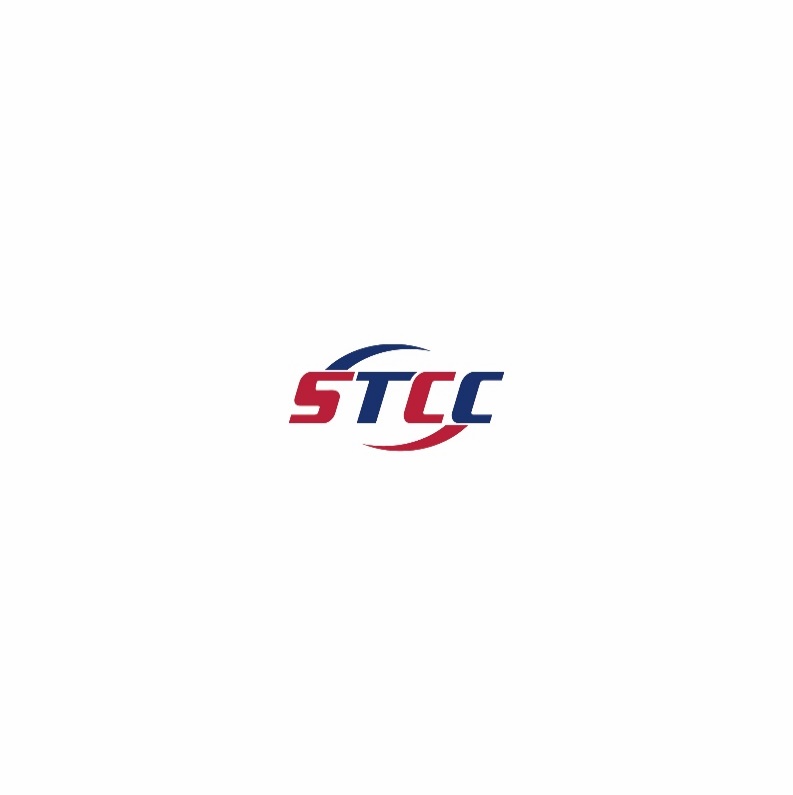 STCC INTERNATIONAL PARK _____________________________________________________________________________________SUNELS TECHNOLOGY AND CAPITAL CORPORATION409 MINNISINK ROAD   TOTOWA, NEW JERSEY 07512MAIN TELEPHONE: 973-837-8900          WEBSITE: WWW.STCCPARK.COMDemographic Statistics (Chengdu and Sichuan Province)Demographic Statistics (Chengdu and Sichuan Province)Demographic Statistics (Chengdu and Sichuan Province)Demographic Statistics (Chengdu and Sichuan Province)NO.NameChengduSichuan ProvincePopulationPopulationPopulationPopulation1Total population15.7M83M2Municipal residential population15.9M39M3Downtown residential population5.3M43MAgeAgeAgeAge165 and 65+1.4M11M241 - 643.6M16M319 - 407.0M32M415 - 181.6M10M50 - 141.5M13MEducationEducationEducationEducation1Bachelor degrees and above2.3M7.4M2High school and equivalent2.4M10.5MSexSexSexSex1Male7.8M41M2Female8.0M40MIncomeIncomeIncomeIncome1City population disposable income26K RMB20K RMB2Countryside population disposable income10K RMB7K RMBOccupationOccupationOccupationOccupation1Executives11.60%13.14%2Professional talents13%18.03%3Middle management (white collars)22.50%25.90%4Blue collars38.10%31.11%5Freelancers7.90%5.31%6Private business owners1.18%2.46%7Other5.72%4.05%MarriageMarriageMarriageMarriage1Married71.49%72.33%2Unmarried21.21%22.09%3Divorced2.20%2.42%4Widowed5.10%3.16%Average household sizeAverage household sizeAverage household sizeAverage household size1Average household size of city2.883.022Average household size of countryside3.63.14